ContestHelp Us Select a Name ForMSU’s Newest Dining Pavilion!!!Rules:All students and staff are eligible.One entry per person.  Email submissions to culinaryservices@montana.eduWinning suggestion should be catchy & classy, and reflective of Montana State University’s mission & values.Suggestion cannot be a person’s name.Ties will be broken by date of entry.Deadline for entry is Friday, May 5th, 2017.Winning suggestion will be chosen by the MSU Culinary Services team.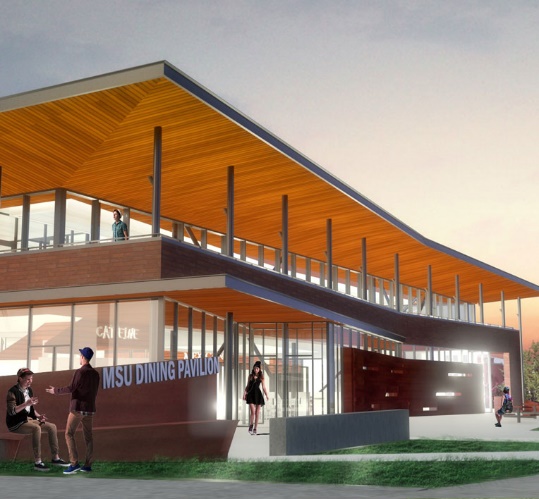 The winner will receive a$100 Cat Card credit.